 Rada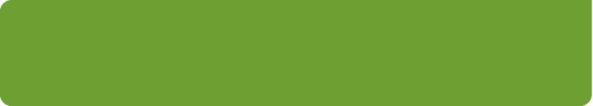 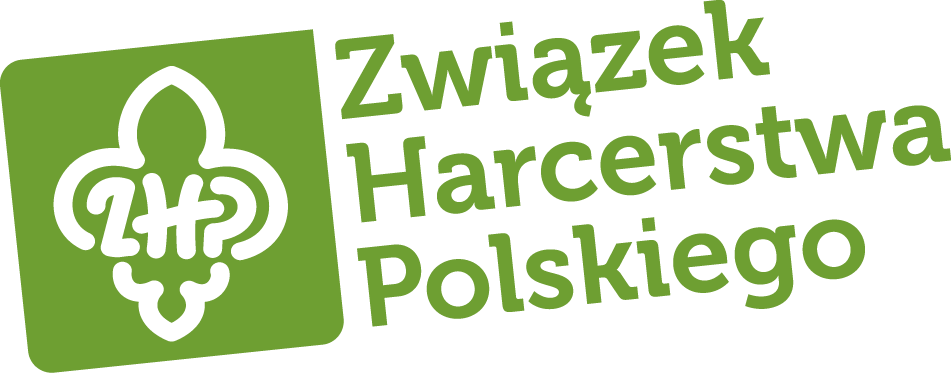 Naczelna ZHPUchwała nr 7/XL Rady Naczelnej ZHPz dnia 18 marca 2018 r. - Ordynacja wyborcza ZHPRozdział IPostanowienia ogólneNa podstawie § 42 Statutu ZHP Rada Naczelna ZHP określa szczegółowe zasady 
i tryb wyboru władz ZHP oraz delegatów na zjazdy chorągwi i Zjazd ZHP.Nadzór nad przebiegiem zjazdów hufców oraz zbiórek wyborczych sprawują komendanci chorągwi. Nadzór nad przebiegiem zjazdów chorągwi sprawuje Naczelnik ZHP. Dla zapewnienia prawidłowego nadzoru komendanci chorągwi 
i  swoich pełnomocników. Zjazdem kieruje przewodniczący wybrany przez zjazd spośród osób uczestniczących w zjeździe z głosem decydującym. Zjazd może wybrać również prezydium zjazdu, w tym wiceprzewodniczących, którzy mogą zastępować przewodniczącego. Niniejsze przepisy stosuje się odpowiednio do zbiórki wyborczej.Naczelnik ZHP lub upoważniona przez niego osoba, dokonuje bieżącej interpretacji Ordynacji wyborczej ZHP i decyduje w sprawach nieuregulowanych Ordynacją wyborczą ZHP a związanych bezpośrednio 
z przebiegiem zjazdów i zbiórek wyborczych.W sprawach dotyczących Zjazdu ZHP nieuregulowanych niniejszą Ordynacją wyborczą ZHP, które nie zostały rozstrzygnięte w trybie określonym 
w pkt. 4, decyzję podejmuje prezydium Zjazdu ZHP.Odwołania od decyzji podjętych na podstawie pkt. 5 rozstrzyga Zjazd ZHP. Zjazd wybiera protokolanta lub protokolantów, którzy nie muszą być uczestnikami zjazdu z głosem decydującym. Zjazd zwykły wybiera komisję wyborczą, uchwał i wniosków oraz skrutacyjną. Członkami komisji wyborczej oraz skrutacyjnej mogą być wyłącznie osoby uczestniczące w zjeździe z głosem decydującym. Członkami komisji uchwał 
i wniosków mogą być uczestnicy zjazdu oraz zbiórki wyborczej nieposiadający czynnego prawa wyborczego. Zjazd nadzwyczajny, sprawozdawczy, zbiórka wyborcza wybierają jedynie te komisje, które są niezbędne do realizacji celów, dla których zostały zwołane. W wypadkach uzasadnionych szczególnymi okolicznościami zjazd hufca lub zjazd chorągwi może ogłosić jeden raz wielodniową przerwę w obradach, 
na okres nie dłuższy niż 30 dni.W uzasadnionych przypadkach zadania komendanta hufca lub chorągwi wynikające z niniejszej Ordynacji wyborczej ZHP przejmuje odpowiednio komendant chorągwi lub Naczelnik ZHP.Rozdział IIZjazdy hufcówInformację o zwołaniu zjazdu hufca i jego terminie, listę uczestników zjazdu z głosem decydującym wraz z pełnioną przez nich funkcją, a w wypadku zjazdu nadzwyczajnego także informację o celu jego zwołania, ogłasza się w rozkazie komendanta hufca, umieszcza na stronie internetowej hufca, wywiesza 
w siedzibie hufca oraz przekazuje do właściwej komendy chorągwi nie później niż na 28 dni przed terminem zjazdu.Wnioski w sprawie uzupełnienia lub skreślenia z listy uczestników zjazdu 
z głosem decydującym zgłasza się niezwłocznie do właściwego komendanta hufca, tak by ich rozpatrzenie możliwe było przed terminem zjazdu. Po jego rozpoczęciu decyzję w sprawie uzupełnienia lub skreślenia z listy uczestników zjazdu z głosem decydującym podejmuje komendant chorągwi lub pełnomocnik komendanta chorągwi, powołany zgodnie z pkt 2.Informacja o miejscu zjazdu hufca, proponowany porządek obrad, sprawozdania, materiały zjazdowe i wnoszone projekty uchwał muszą być przekazane uczestnikom zjazdu z głosem decydującym oraz do komendy chorągwi osobiście, za pośrednictwem poczty lub poczty elektronicznej nie później niż na 21 dni przed terminem zjazdu.W terminie nie później niż na 7 dni przed terminem zjazdu, za pośrednictwem komendanta hufca:a) komenda chorągwi przekazuje uczestnikom zjazdu z głosem decydującym opinię w sprawie działalności komendy hufca,b) komisja rewizyjna hufca przekazuje uczestnikom zjazdu z głosem decydującym opinię w sprawie działalności komendy hufca oraz wnioski 
w przedmiocie absolutorium wraz z uzasadnieniem.Za terminowe przekazanie materiałów uczestnikom zjazdu odpowiada komendant hufca. Materiały te przekazywane są w sposób określony w pkt 13. Rozdział IIIZjazdy chorągwiInformację o zwołaniu zjazdu chorągwi i jego terminie, a w wypadku zjazdu nadzwyczajnego także informację o celu jego zwołania, ogłasza się w rozkazie komendanta chorągwi, umieszcza na stronie internetowej chorągwi oraz przekazuje do Głównej Kwatery ZHP nie później niż na 35 dni przed terminem zjazdu.Komenda chorągwi, w terminie do 30 dni od wejścia w życie uchwały Rady Naczelnej ZHP w sprawie terminarza zjazdów chorągwi, podejmuje uchwałę, 
w której określa liczbę delegatów wybieranych na zjazd chorągwi 
w poszczególnych hufcach.Podstawą do określenia liczby delegatów wybieranych na zjazd chorągwi 
z danego hufca stanowi suma liczby członków hufca zwolnionych z obowiązku opłacania podstawowej składki członkowskiej i liczby członków hufca, 
za których odprowadzono do chorągwi należną część podstawowej składki członkowskiej za kwartał poprzedzający wejście w życie uchwały Rady Naczelnej ZHP w sprawie terminarza zjazdów chorągwi. Na każdą uzyskaną 
w ten sposób rozpoczętą liczbę 200 członków przypada prawo wyboru 
1 delegata.Rada chorągwi na wniosek komendy chorągwi może podjąć uchwałę o obniżeniu liczby członków, na których przypada prawo wyboru 1 delegata.Jeżeli zjazd zwykły hufca nie dokona wyboru delegatów na zjazd chorągwi, wybrany delegat utraci prawo udziału w zjeździe chorągwi z głosem decydującym bądź zrezygnuje z mandatu delegata, wyboru delegatów dokonuje zjazd nadzwyczajny hufca.Informacja o miejscu zjazdu chorągwi, proponowany porządek obrad, sprawozdania, materiały zjazdowe muszą być przekazane uczestnikom zjazdu 
z głosem decydującym oraz do Głównej Kwatery ZHP za pośrednictwem poczty lub poczty elektronicznej nie później niż na 28 dni przed terminem zjazdu. Wnoszone projekty uchwał muszą zostać przekazane uczestnikom zjazdu 
z głosem decydującym za pośrednictwem poczty lub poczty elektronicznej nie później niż na 14 dni przed terminem zjazdu. W terminie nie później niż na 14 dni przed terminem zjazdu, za pośrednictwem komendanta chorągwi:a) Główna Kwatera ZHP przekazuje uczestnikom zjazdu z głosem decydującym opinię w sprawie działalności komendy chorągwi,b) komisja rewizyjna chorągwi przekazuje uczestnikom zjazdu z głosem decydującym opinię w sprawie działalności komendy chorągwi oraz wnioski 
w przedmiocie absolutorium wraz z uzasadnieniem.Za terminowe przekazanie materiałów uczestnikom zjazdu odpowiada komendant chorągwi. Materiały te przekazywane są w sposób określony 
w pkt. 20.Rozdział IVZbiórki wyborczeZbiórki wyborcze dokonują wyboru delegatów na Zjazd ZHP. Zbiórki mogą odbywać się w hufcach lub w rejonach hufców.Po podjęciu przez Przewodniczącego ZHP decyzji o zwołaniu zjazdu zwykłego ZHP, Rada Naczelna ZHP podejmuje uchwałę, w której określa liczbę delegatów wybieranych na Zjazd ZHP w poszczególnych chorągwiach oraz terminarz odbycia zbiórek wyborczych.Komenda chorągwi, w terminie 14 dni od podjęcia przez Radę Naczelną ZHP uchwały, o której mowa w pkt. 23, po zasięgnięciu opinii komendantów hufców, podejmuje uchwałę, w której wskazuje hufce, w których odbędą się samodzielne zbiórki wyborcze oraz tworzy rejony hufców, określając liczbę delegatów wybieranych w poszczególnych hufcach i rejonach hufców.Zbiórkę wyborczą hufca zwołuje komenda hufca, a zbiórkę rejonu hufców komenda chorągwi, zgodnie z terminarzem uchwalonym przez Radę Naczelną ZHP.Informację o zwołaniu zbiórki wyborczej hufca i jej terminie ogłasza się 
w rozkazie komendanta hufca, umieszcza na stronie internetowej hufca, wywiesza w siedzibie hufca oraz przekazuje do właściwej komendy chorągwi nie później niż na 21 dni przed terminem zbiórki. Informację o zwołaniu zbiórki wyborczej rejonu hufców i jej terminie ogłasza się w rozkazie komendanta chorągwi oraz na stronach internetowych chorągwi
i hufców, które tworzą rejon, wywiesza w siedzibie odpowiednich hufców, nie później niż na 21 dni przed terminem zbiórki.Listę uczestników zbiórki wyborczej z danego hufca, posiadających czynne prawo wyborcze, wraz z pełnioną przez nich funkcją, ogłasza się w rozkazie komendanta hufca, przekazuje do właściwej komendy chorągwi, umieszcza 
na stronie internetowej chorągwi oraz hufca nie później niż na 21 dni przed terminem zbiórki.Z głosem decydującym w zbiórce wyborczej biorą udział członkowie ZHP pełniący funkcje instruktorskie, mający przydział służbowy do tego hufca, którego zbiórka dotyczy i opłaconą podstawową składkę członkowską.Członkowie ZHP pełniący funkcję instruktorską i mający opłaconą podstawową składkę członkowską, którzy nie mają przydziału służbowego do hufca, mogą realizować prawo wyborcze w wyborach na delegatów na Zjazd ZHP raz, 
w dowolnie wybranym przez siebie hufcu lub rejonie hufców. W tym celu 
w terminie 7 dni od daty zwołania zbiórki wyborczej składają pisemny wniosek 
do właściwego komendanta hufca o wpisanie na listę uczestników zbiórki.Wnioski w sprawie uzupełnienia lub skreślenia z listy uczestników zbiórki wyborczej z głosem decydującym zgłasza się niezwłocznie do właściwego komendanta hufca, tak by ich rozpatrzenie możliwe było przed terminem zbiórki wyborczej. Po jej rozpoczęciu decyzję w sprawie uzupełnienia lub skreślenia z listy uczestników zbiórki wyborczej z głosem decydującym podejmuje komendant chorągwi lub pełnomocnik komendanta chorągwi, powołany zgodnie z pkt. 2.Informacja o terminie i miejscu zbiórki wyborczej oraz proponowany porządek obrad muszą być przekazane uczestnikom zbiórki za pośrednictwem poczty lub poczty elektronicznej nie później niż na 14 dni przed terminem zbiórki. 
Za prawidłowe przekazanie informacji odpowiedzialni są komendanci hufców.Rozdział V Zjazd ZHPInformację o zwołaniu Zjazdu ZHP i jego terminie, a w wypadku zjazdu nadzwyczajnego także informację o celu jego zwołania, ogłasza się w rozkazie Naczelnika ZHP i umieszcza na stronie internetowej ZHP nie później 
niż na 90 dni przed terminem zjazdu zwykłego i nie później niż na 42 dni przed terminem zjazdu nadzwyczajnego.Podstawę do określenia liczby delegatów wybieranych na Zjazd ZHP z danej chorągwi stanowi suma liczby członków hufców tej chorągwi, za których odprowadzono do Głównej Kwatery ZHP część podstawowej składki członkowskiej należną na ostatni dzień kwartału poprzedzającego podjęcie przez Przewodniczącego ZHP decyzji o zwołaniu zjazdu zwykłego ZHP i liczby osób zwolnionych z obowiązku opłacania podstawowej składki członkowskiej. 
Na każdą uzyskaną w ten sposób rozpoczętą liczbę 600 członków przypada prawo wyboru 1 delegata.Jeżeli wybrany delegat utraci prawo udziału w Zjeździe ZHP z głosem decydującym bądź zrezygnuje z mandatu delegata, w celu wyboru delegata zwołuje się powtórnie zbiórkę wyborczą hufca lub rejonu hufców. W przypadku niemożności powtórnego zwołania zbiórki wyborczej hufca lub rejonu hufców
 w celu wyboru delegata jego mandat pozostaje nieobsadzony.Informacja o miejscu Zjazdu ZHP, proponowany porządek obrad, sprawozdania, materiały zjazdowe muszą być przekazane uczestnikom zjazdu z głosem decydującym, za pośrednictwem poczty lub poczty elektronicznej nie później niż na 45 dni przed terminem zjazdu zwykłego i nie później niż na 14 dni przed terminem zjazdu nadzwyczajnego ZHP. Wnoszone projekty uchwał muszą zostać przekazane uczestnikom zjazdu z głosem decydującym, 
za pośrednictwem poczty lub poczty elektronicznej nie później niż na 35 dni przed terminem zjazdu. W przypadku wniesienia projektu uchwały 
po wskazanym terminie o jego przyjęciu pod obrady decyduje Zjazd ZHP.   W terminie nie później niż na 14 dni przed terminem zjazdu, za pośrednictwem Naczelnika ZHP, Centralna Komisja Rewizyjna ZHP przekazuje uczestnikom zjazdu z głosem decydującym ocenę działalności Głównej Kwatery ZHP oraz wnioski w przedmiocie absolutorium wraz z uzasadnieniem.Za terminowe przekazanie materiałów uczestnikom zjazdu odpowiada Naczelnik ZHP. Materiały te przekazywane są w sposób określony w pkt. 36.Rozdział VI  Procedura wyborczaKandydatami w wyborach na funkcję Przewodniczącego ZHP, Naczelnika ZHP 
i komendanta chorągwi mogą być jedynie osoby, które zostały zgłoszone 
przez uczestnika zjazdu z głosem decydującym, wraz z pisemną zgodą kandydata, odpowiednio do Naczelnika ZHP na co najmniej 45 dni przed terminem rozpoczęcia zjazdu zwykłego ZHP, do komendanta chorągwi 
na co najmniej 21 dni przed terminem rozpoczęcia zjazdu zwykłego chorągwi.  komendant chorągwi niezwłocznie umieszcza informację 
o kandydatach na stronie internetowej ZHP lub chorągwi. Informacja zawiera imię i nazwisko, stopień instruktorski, numer ewidencyjny i przydział służbowy. W przypadku braku kandydatów zgłoszonych w trybie pkt. 38 uczestnicy zjazdu 
z głosem decydującym zgłaszają kandydatury na członków władz ZHP wymienionych w pkt. 38 do komisji wyborczej, zgodnie z trybem określonym przez zjazd. Uczestnicy zjazdu z głosem decydującym zgłaszają kandydatury na członków odpowiednich władz ZHP niewymienionych w pkt. 38 do komisji wyborczej, zgodnie z trybem określonym przez zjazd. Kandydatami w wyborach mogą być osoby nieobecne na zjeździe, o ile wyraziły pisemną zgodę na kandydowanie.Komisja wyborcza sprawdza, czy zgłoszone osoby mają bierne prawo wyborcze 
w wyborach do określonych władz ZHP, a następnie przedstawia zjazdowi 
w porządku alfabetycznym wszystkie zgłoszone kandydatury.Każdy kandydat do władz ZHP ma prawo wypowiedzi. Uczestnicy zjazdu mogą zadawać pytania. Pytania i wypowiedzi nieistotne bądź godzące w dobra osobiste lub w sposób nieuzasadniony naruszające prywatność kandydata uchyla prowadzący obrady.Karty do głosowania, zawierające w porządku alfabetycznym nazwisko i  imię oraz stopień instruktorski kandydatów, przygotowuje komisja skrutacyjna. Karty muszą być ostemplowane pieczątką odpowiedniej jednostki.Głosowanie polega na postawieniu na karcie do głosowania znaku „x” w kratce
z lewej strony obok nazwiska kandydata, na którego się głosuje, w liczbie nie większej niż liczba mandatów w danej władzy. Niepostawienie znaku 
„x” w kratce przy nazwisku kandydata uważa się za głos przeciwko. Postawienie znaku „x” przy większej liczbie nazwisk niż liczba mandatów lub postawienie innego znaku uważa się za głos nieważny. W przypadku niedokonania wyboru danej władzy w trybie określonym 
w § 38 ust. 5 Statutu ZHP, przeprowadza się wybory ponowne na miejsca nieobsadzone w wyborach dodatkowych. Przepisy pkt. 39-44 stosuje się odpowiednio. Głosy oblicza komisja skrutacyjna, która po zakończeniu głosowania sporządza protokół, a następnie ogłasza wyniki głosowania. Przepisy pkt. 39-46 stosuje się odpowiednio do zbiórki wyborczej. Głosowania podczas zjazdów i zbiórek wyborczych mogą odbywać się w sposób elektroniczny przy pomocy urządzeń do głosowana. Uchwałę w tej sprawie podejmuje zjazd lub zbiórka wyborcza. Głosowania odbywają się poprzez osobiste naciśnięcie przez uczestnika odpowiedniego przycisku na urządzeniu, które zostało przekazane do wyłącznej dyspozycji uczestnikowi zjazdu, zbiórki wyborczej. W przypadku głosowania tajnego w systemie do rejestracji głosów musi zostać włączona opcja, która uniemożliwia identyfikację autorów oddanych głosów. W przypadku podjęcia uchwały dotyczącej głosowania elektronicznego punkty 43 i 44 tracą swoją moc.Wnioski o unieważnienie wyborów i uchwał zjazdów hufców oraz zbiórek wyborczych, wnioski o unieważnienie zjazdów hufców oraz zbiórek wyborczych, w tym wnioski dotyczące naruszeń przepisów regulujących tryb zwoływania zjazdów hufców oraz zbiórek wyborczych, składa się do rady chorągwi, 
za pośrednictwem właściwego komendanta chorągwi. Wnioski o unieważnienie wyborów zjazdów chorągwi, wnioski o unieważnienie zjazdów chorągwi, w tym wnioski dotyczące naruszeń przepisów regulujących tryb zwoływania zjazdów chorągwi, składa się do Rady Naczelnej ZHP, za pośrednictwem Naczelnika ZHP. Uprawnionym do złożenia wniosku są: władze ZHP, uczestnicy zjazdu lub zbiórki wyborczej z głosem decydującym, a nadto członkowie ZHP, których czynne lub bierne prawo wyborcze zostało naruszone.Wnioski, o jakich mowa w pkt. 49 można składać jedynie w ciągu 14 dni od dnia zakończenia zjazdu lub zbiórki. Wnioski złożone po terminie pozostawione zostaną bez rozpoznania. Komendant chorągwi lub  
do wniosku niezbędne materiały umożliwiające rozpatrzenie wniosku 
i przekazuje je w ciągu 7 dni właściwej radzie. Rada rozpatruje wniosek 
na swoim najbliższym zebraniu. Unieważnienie zjazdu, wyborów, uchwał zjazdu lub zbiórki wyborczej powoduje konieczność ponownego zwołania zjazdu lub zbiórki wyborczej. Termin przeprowadzenia i zasady ponownego zwołania zjazdu lub zbiórki wyborczej określa właściwa rada.Wyniki wyborów władz hufca oraz delegatów na zjazd chorągwi ogłaszane 
są w rozkazie komendanta chorągwi, a władz chorągwi oraz delegatów na Zjazd ZHP w rozkazie Naczelnika ZHP do 14 dni od zakończenia ostatniego zjazdu lub ostatniej zbiórki wyborczej.Rozdział VIIPostanowienia końcoweTraci moc uchwała nr 51/XXXVIII Rady Naczelnej ZHP z dnia 4 marca 2017 r. 
– Ordynacja wyborcza ZHP.Uchwała wchodzi w życie z dniem podjęcia.	Przewodniczący	Związku Harcerstwa Polskiego	hm. Dariusz SupełUZASADNIENIERealizując Uchwałę Zjazdu ZHP nr 15 z dn. 10 grudnia 2017 (pkt 1 ppkt. 3), a także wykorzystując doświadczenia wynikające z XL Zjazdu ZHP oraz głosy w dyskusjach przedzjazdowych Rada Naczelna ZHP wprowadziła zmiany w Ordynacji wyborczej ZHP w zakresie:wysyłania sprawozdań władz uczestnikom zjazdów wszystkich szczebli 
z takim wyprzedzeniem, aby umożliwić wysyłanie wnoszonych projektów uchwał na ich podstawie,możliwości zwiększenia liczby delegatów na zjazdy chorągwi dla mniej liczebnych chorągwi, możliwości wyboru w skład komisji uchwał i wniosków osób nieposiadających czynnego prawa wyborczego, obowiązku umieszczenia ogłoszeń o zjazdach na stronach internetowych hufców (w świetle obowiązującej instrukcji w sprawie tworzenia hufców),rozszerzenia katalogu dokumentów przekazywanych uczestnikom zjazdu,procedury wyborczej